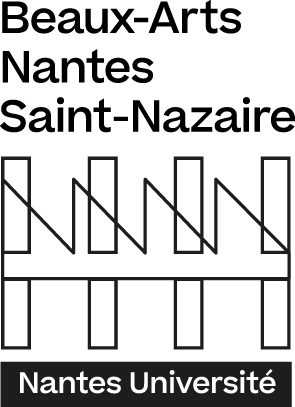 Registration form for a study periodIDENTIFICATION SHEETYour application will be registered only if the conditions below are respected:
The complete application including the 4 documents below in PDF format must be sent by e-mail to teresa.bogado@beauxartsnantes.frThe application form entirely filled up and signed, by both you and your home Institution,A letter of motivation of at least 1 page A4, use the layout which suits you best, but try to keep to the following headings:  Project title - Project aim(s) – Intended project content – Stages intended for the project – Intended means of the project and Justification of the choice of the Ecole des Beaux-Arts Nantes Saint-Nazaire, linked to the project,A Curriculum Vitae,A portfolio in which you present 15 examples maximum of your artistic work (no CDR, no DVD, no BLOG).
INFORMATIONSVisa: http://www.univ-nantes.fr/16790544/1/fiche___pagelibre/&RH=1298303728454Insurance/French Social Security : https://etudiant-etranger.ameli.fr/#/Housing : http://en.beauxartsnantes.fr/practical-information-study-nantesCalendar : http://en.beauxartsnantes.fr/individual-project-or-study-period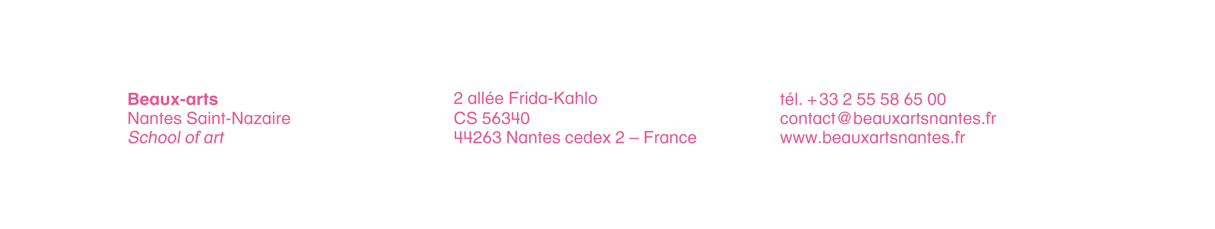 STUDENT INFORMATIONSTUDENT INFORMATIONSTUDENT INFORMATIONSTUDENT INFORMATIONSurname:First name:Date of birth:        /         /      Place of birth:Nationality:Gender:☐  M     ☐   F     ☐  Non-binaryStreet address:City:State:ZIP code:Mobile phone:Landline phone:E-mail address:CHOICE OF THE PROGRAMMEtick the relevant boxCHOICE OF THE PROGRAMMEtick the relevant box☐ ERASMUS +  ☐ Korean Nation University of the Arts -Séoul☐ BCI (Québec/Canada)☐ Concordia University - Montréal☐ Central Academy of Fine Arts – Pékin (Chine)☐ Bezalel Academy of Arts and Design☐ Tokyo University of the Arts – Gedai (Japon)☐ D.A.A.D/O.F.A.J☐ Fundacion Universidad de Bogota Jorge Tadeo Lozano", COLOMBIE ☐ Escuela Nacional de pintura, escultura y grabado la Esmeralda", Mexico, MEXIQUE ☐ University of Houston - USA☐ Hongik university -Séoul☐ Belas Artes Rio de Janeiro (UFRJ)☐ Universidad Nacional de Misiones - ARGENTINA☐ Free mover studentHOME ESTABLISHMENTHOME ESTABLISHMENTName of the home establishment:Specify the year of studies in which you are currently enrolled :Specify the department of studies in which you are currently studying :Person to contact at home establishment and e-mail address:CREDITS (ECTS OR OTHERS) ALREADY OBTAINEDCREDITS (ECTS OR OTHERS) ALREADY OBTAINEDCREDITS (ECTS OR OTHERS) ALREADY OBTAINEDAcademic yearProgramme followedNumber of credits
(ECTS or others) obtained2021 – 20222022 – 20232023 - 2024CHOICE OF THE MOBILITY PERIODtick the relevant box☐ 1st Semester (September to January)☐ 2nd Semester (January to May)☐ 1st Semester and 2nd Semester (September to May)CHOICE OF THE YEAR AND PROGRAMME OF STUDIES 
tick the relevant boxCHOICE OF THE YEAR AND PROGRAMME OF STUDIES 
tick the relevant boxUNDERGRADUATE CYCLEUNDERGRADUATE CYCLE☐ L2 – Nantes * (second year)☐ L2 – Nantes * (second year)*You must choose 1 “Situation” among the 5 proposed below, by semester: *You must choose 1 “Situation” among the 5 proposed below, by semester: ☐ Scène(s)☐ Images☐ D.A.M☐ Construire☐ Peinture☐ L2 – Saint-Nazaire * (second year)☐ L2 – Saint-Nazaire * (second year)☐ Territoires☐ Paysages☐ Espaces publics☐ ÉcologiesGRADUATE CYCLEGRADUATE CYCLE☐ M1 (fourth year)☐ M1 (fourth year)*You must choose 1 “Parcours” among the 4 proposed below, by semester: *You must choose 1 “Parcours” among the 4 proposed below, by semester: ☐ Faire Œuvre☐ Construire les Mondes☐ Situé·es☐ Formes du RéelFOREIGN LANGUAGESFOREIGN LANGUAGESFOREIGN LANGUAGESHow would you assess your level in French?How would you assess your level in French?How would you assess your level in French?☐ Beginner's level☐ Intermediate level☐ Advanced levelHave you passed an officially recognised French language test?Have you passed an officially recognised French language test?Have you passed an officially recognised French language test?☐ YESName of the test:Results obtained:☐ YESName of the test:Results obtained:☐ NOForeign students are asked to prove that they have a minimum level in French language and are asked ideally to provide to the administration a proof of an officially recognised French Language Test, for instance : Test de Connaissance du Français (TCF) - level A2 minimum.Foreign students are asked to prove that they have a minimum level in French language and are asked ideally to provide to the administration a proof of an officially recognised French Language Test, for instance : Test de Connaissance du Français (TCF) - level A2 minimum.Foreign students are asked to prove that they have a minimum level in French language and are asked ideally to provide to the administration a proof of an officially recognised French Language Test, for instance : Test de Connaissance du Français (TCF) - level A2 minimum.ACCOMMODATIONACCOMMODATIONAre you willing to make your accommodation in your home town available to Beaux-Arts Nantes Saint-Nazaire student going on a study period at your home institution ?Are you willing to make your accommodation in your home town available to Beaux-Arts Nantes Saint-Nazaire student going on a study period at your home institution ?☐ YES☐ NOHEALTHIf you think it necessary, please tell us about any physical disability or about any special needs that you may have in relation to any medical problems: PERSON TO CONTACT IN CASE OF EMERGENCYPERSON TO CONTACT IN CASE OF EMERGENCYPERSON TO CONTACT IN CASE OF EMERGENCYPERSON TO CONTACT IN CASE OF EMERGENCYSurname:First name:Street address:City:State:ZIP code:Mobile phone:Landline phone:E-mail address:SIGNATURESSIGNATURESSIGNATURESI hereby declare that the information given above is true and that I agree to abide by the rules of Beaux-Arts Nantes Saint-NazaireDateSignatureStudent's surname and first nameI hereby confirm that the application presented above is approved by the student home institutionDateSignature